附件一＊說明會網路報名QR code＊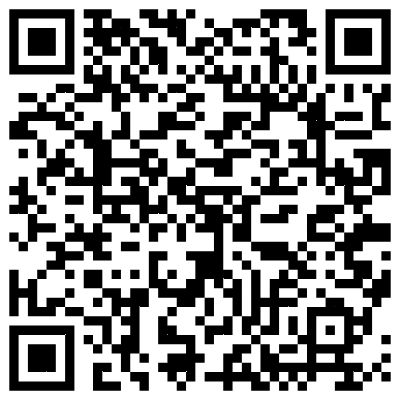 ＊說明會時程表＊時間項目備註下午項目備註13:30 - 14:00視訊會議報到※ 請於本(113)年4月3日（一）前於:https://forms.gle/jzYMLSzayEE9H6pV8網路報名系統登錄資料，以利辦理後續作業，謝謝！※ 各梯次辦理之職類請參閱https://skill.tcte.edu.tw/ 下載專區/113年度全國技術士技能檢定簡章。14:00- 14:10主席及長官致詞※ 請於本(113)年4月3日（一）前於:https://forms.gle/jzYMLSzayEE9H6pV8網路報名系統登錄資料，以利辦理後續作業，謝謝！※ 各梯次辦理之職類請參閱https://skill.tcte.edu.tw/ 下載專區/113年度全國技術士技能檢定簡章。14:10 - 15:30業務宣導說明※ 請於本(113)年4月3日（一）前於:https://forms.gle/jzYMLSzayEE9H6pV8網路報名系統登錄資料，以利辦理後續作業，謝謝！※ 各梯次辦理之職類請參閱https://skill.tcte.edu.tw/ 下載專區/113年度全國技術士技能檢定簡章。15:30 - 16:00綜　合　座　談意  見  交  流※ 請於本(113)年4月3日（一）前於:https://forms.gle/jzYMLSzayEE9H6pV8網路報名系統登錄資料，以利辦理後續作業，謝謝！※ 各梯次辦理之職類請參閱https://skill.tcte.edu.tw/ 下載專區/113年度全國技術士技能檢定簡章。